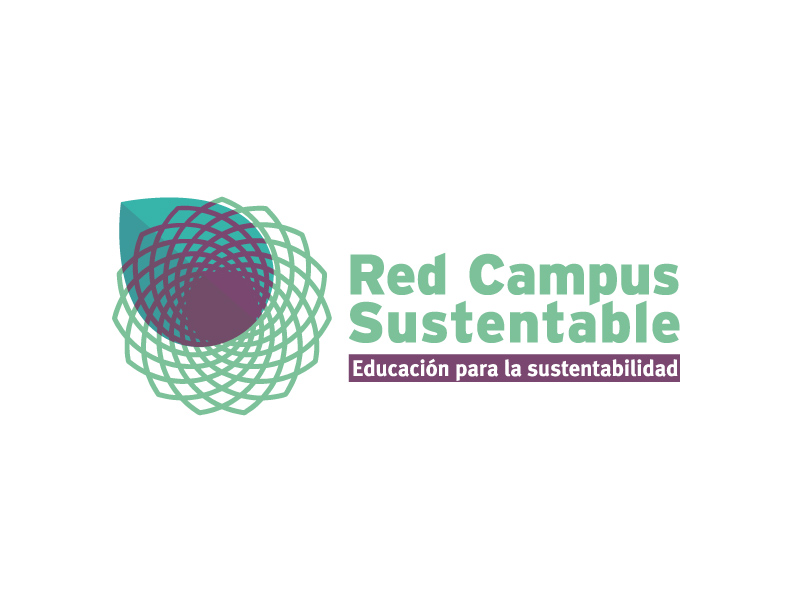 ACTA N° 1ASAMBLEA GENERAL DE LA RED CAMPUS SUSTENTABLE12 Y 13 de Enero de 2017Universidad de Playa Ancha, ValparaísoAsistencia:-Asisten: Óscar Mercado, Víctor Acuña, Pablo Yañez, Ema Hermosilla, Patricio Camoglino, Gabriel Ortega, Francisca Sandoval, Francisco García, Miguel Mansilla, Viviana Contreras, Camila Piñones, Juan Pastene, Paulina Solís, Tomás Thayer, Eva Soto, Nélida Ramírez y Mónica Alacid.-Acompañan: Germaine Vega de UPLA, Ricardo Castro de UCM y Joaquín Sepúlveda de UCM.-Bienvenida. Palabras de la Decana de la Facultad de Ciencias Naturales y Exactas de la UPLA. Cuenta de la directiva. Presidente Óscar Mercado:- Se refiere a asuntos pendientes, hitos y logros de la Red el año recién pasado:- No logramos un calendario de comunicaciones, pero logramos comunicar ciertos hitos.- El Grupo de Estudios de David Orr se hizo en la PUC. - No se logró Proveedores Verdes, falta mucho por hacer.- El GRITS quedó en el camino y se está traduciendo, no se lanzó oficialmente. - El Programa de Agentes de Cambio de la PUC fue exitoso. - Los seminarios se realizaron en su totalidad y en las fechas previstas con un adecuado número de participantes y con buena organización por parte de los anfitriones.- El Encuentro Internacional con David Orr fue muy exitoso, tanto en temáticas como en asistencia- El Ranking debía terminar en diciembre y no se lanzó pero se avanzó bastante. -Ahora debemos repensar y refundar. Qué queremos hacer y nuestros objetivos en corto, mediano y largo plazo. -Óscar menciona que estuvimos presentes en México, Brasil y Argentina a través de su participación en reuniones que formarían redes de IES en esos países. APL:- Ya se hicieron las auditorías en todas las instalaciones. Sólo irá a terreno el MINSAL a 8 IESTesorería: Víctor entrega información sobre pago de cuotas tanto institucionales como de socio profesional. Lo primero lleva aproximadamente un 50% y lo segundo un 80%. Tenemos un presupuesto firme para las actividades del 2017. Objetivos RCS y distribución de tareas por socios:1. Proveer herramientas de evaluación y gestión de la sustentabilidad en los campus.Ranking de Sustentabilidad IES chilenas (2017) (Fernando Pavez DUOC, Ximena Ortega UC, UTEM)Compromiso Nacional Reducción Emisiones IES a través de Huella Chile (MMA) (2017) (Pablo Yañez UTAL, Ximena Ortega UC, Joaquin Sepúlveda UCM)Creación de base de datos proveedores recomendados de uso interno de la RCS (publicidad, descuentos, etc.) (2017) (Directora Ejecutiva con practicante o tesista)Entrega de herramientas con asesorías (Encuesta Origen destino/ Auditoria Energética / oficina verde / agentes de cambio / Reporte de Sustentabilidad) (Directiva)Generación de herramientas (Grits (UC) / Huella Carbono, Hídrica y ecológica (Manual Ricardo Castro  con tesista UCM))2. Comunicar y difundir las mejores prácticas en el ámbito de la sustentabilidad en las Instituciones de Educación Superior.Creación APL para IES no certificadas (2018) (directiva)Generar espacios para compartir experiencias presenciales; Asambleas (Directiva), 3 Seminarios para IES Ema Hermosilla y Mónica Alacid UACh, Viviana Contreras UIBERO y Nelida Ramírez UCM), Encuentro Anual (Pablo Yañez UTAL, Patricio Camoglino UC, Francisco García FEN), Jornada de Planificación (Directiva) (2017)Difundir mejores prácticas (Web y RSS) (Barnett Bustamante (Antofagasta), Germaine Vega UPLA y UMAG) (Entregar información de Institucionalización de la sustentabilidad en IES (experiencia), gestión de campus (ARTE), formación, vinculación con el medio) (2017)3.  Promover el desarrollo profesional de los miembros de las IES en educación para la sustentabilidad.Generar curso/diplomado de capacitación y formación certificada por parte de la RCS. (Reuna?) (2017) (Miguel Mansilla ULA, Tomás Thayer UMCE, Camila Piñones PUCV)Tener acceso a “otros” cursos/diplomados, etc. para miembros RCS (2017) (Directora ejecutiva)Posicionar a socios RCS en función a sus capacidades (2017) (CV’s y fotos en web) (Directiva)Promover y apoyar la incorporación de la sustentabilidad dentro de la oferta curricular de las IES chilenas y latinoamericanas.Generar asignaturas y contenidos de sustentabilidad para distintas disciplinas y carreras (desde ASHEE) (2018) (Oscar Mercado y Victor Hugo Acuña UTEM)Influir en IES y en CNA en criterios de acreditación de IES (2018) (Directiva)Capacitar en sustentabilidad en el currículos a docentes de educación superior (2017) (Meta 2 APL + MMA) (Comisión seminario en específico Nélida Ramírez) 5. Promover la investigación en materias propias de la inclusión de la sustentabilidad en las instituciones de educación superior.  Generar estado del arte de la investigación en sustentabilidad en las IES (diagnóstico y repositorio) (2018) (Eva Soto UPLA y Gabriel Ortega UACh)Falta asignar a Claudia Mac-Lean, Paola Ballerino, Barnett Bustamante, Claudio Gómez y Gonzalo Uribe (UMAG)Roles Dirección Ejecutiva (listado de funciones) + Directiva.Creación de memoria de productos y acciones de la RCSSer interlocutor válido en ministeriosCaptación de nuevos miembrosApoyo red a sociosVinculación internacionalEstrategia comunicacional: Pasante Middlebury + Directora Ejecutiva¿Cuál es el fin de comunicar?Esta planificación debe ser entregada por comisión la 1ª semana de marzo. Será entregado a la RCS por la directiva la 1ª asamblea del 30/3/2017 PMDiagnóstico IES (Hay planilla más completa que envió Patricio): PUC:Cuentan con el Plan Desarrollo UC 2015-2020 + 2do reporte de sustentabilidad, tienen Oficina de Sustentabildad que pasará a Dirección de Sustentabilidad que depende de Prorrectoría. Tienen 6,75 Jornadas + 0,5 jornada de asesorías comunicacionales + Pptos asociados para postular (ej. Fondo Sustentabilidad 2017, $80 mill aprox). El presupuesto total es de 130 millones aprox. con 22 millones de ejecución + Posibilidad de postular a otros fondos.Esperan poder tener políticas a fines del 2018. No existe un ramo obligatorio permanenteCuentan con iniciativas como Hogar y Oficina Ecologica, Huerto Sustentable, Programa de Agentes de Cambio para la SustentabilidadEn proceso de creación jde estrategia comunicacional junto a Vicerectoria de ComunicacionesMás que dificultar creo que existe una inercia por un lado, y por otro un desconocimiento de que es y como se aplica la sustentabilidadAliados externos: RCS, MMAUIBERO: Tienen poco apoyo y muy pocos recursos. No hay alineamiento de las autoridades. Hay módulo de Sustentabilidad pero con pocos estudiantes. Hay electivos de Sustentabilidad casi obligatorios. Hay muy bajo número de investigación en Sustentabilidad y Conservación, pero tiene poco reconocimiento desde la autoridad. Medición de huella Alcances 1 y 2. No hay medición de huella hídrica. Un punto limpio de reciclaje. Hay segregación pero con bajo impacto. Hay venta informal de papel por el sindicato. Grandes dificultades desde la Vicerrectoría de Finanzas y Académica. Apoyo de MMA, diversas ONG'sUniversidad de Playa Ancha: Valores presentes en Misión UPLA y en Departamento de MA. Política a la espera del consejo académico. Pendiente un aumento de presupuesto. Todas las carreras alcanzadas en los cursos. Hay 4 cursos electivos en Sustentabilidad, con diversidad de estudiantes. Cursos anuales para capacitar funcionarios en Sustentabilidad. Hay un departamento de medio ambiente que tiene colaboraciones en biodiversidad.  Hay estrategia de comunicación y aliados en comunicaciones, mantención, operación y departamento de medio ambiente. Entrampa Vicerrectoría de Finanzas. Vinculaciones interesantes con Armada, Municipios, comunidad. Etc. UTEM: Tendrán Dirección oficial con 4 personas. Bastante presupuesto, 140 millones anuales. Están adaptando la política. 90 cursos de Sustentabilidad y un taller obligatorio para el 100% de los estudiantes. Los profesores y funcionarios se forman con capacitaciones en Sustentabilidad. Huella de carbono en todos los alcances. Desde el 2019 midiendo. También huella hídrica. Hay plan de comunicaciones anual. Canal permanente con la comunidad. Un aliado importante es Comunicaciones UTEM. Dificulta Administración y Obras.Facultad de Economía y Negocios, Univ. de Chile:No hay política propia, si la Universidad de Chile. Hay un comité de Sustentabilidad. Se podría abrir una oficina de Sustentabilidad y Nexo RSU. Hay pocos recursos asignados. Hay un curso de obligatorio de Sustentabilidad con 180 alumnos alcanzados. Se lanzó un sello Oficina Verde. Se miden huellas de carbono e hídrica con alcance FEN Comunicación de redes sociales. Aliados: Revista U de Chile, Ministerios, empresas privadas, ONG's. Dificulta el Decanato. Facilitan planta física Directores de Escuelas y Nexo RSU. Universidad Católica del Maule: Tienes misión, visión y modelo educativo. Hay programa Campus Sustentable. Hay personas contratadas y presupuesto relativamente bajo. No hay política de Sustentabilidad pero si hay un decreto de creación del programa. No hay cursos obligatorios todavía. Hay 2 cursos electivos, hay investigación en distintas facultades, hay tesis de grado en huella de carbono. No hay huella hídrica. Hay alianza en La Prensa y Boletines de Curicó y radio. Vinculaciones con RCS, MIDESOC, FOSIS, Municipio de Curicó. Aún no hay unidades que dificulten. Unidades internas que apoyan son la Rectoría, Fac. Ciencias Agrarias. Universidad de Talca: Misión, visión plan estratégico y política ambiental, Programa UTAL Sustentable que depende de RSU. Es importante esta dependencia administrativa. Hay dos personas, presupuesto bueno. No hay política de Sustentabilidad, pero sí hay una política ambiental. No hay cursos a docentes ni cursos electivos a estudiantes, hay un curso obligatorio de RSU de estudiantes anual con prácticas en innovación social y lo ambiental dando hincapié a la Sustentabilidad. Hubo cursos de capacitación para el APL. Hay sistema de reciclaje en tres de cinco campus. Hay medición de huella de carbono en sus tres alcances, pero no hídrica. El 2017 la medirán para todos los campus. Reciclaje en tres de sus cinco campus. Hay reciclaje de residuos valorados y no valorados. Hay aliados desde la Dirección de Comunicaciones y redes sociales muy exitosa. Facilitadores: Prorrectoría, Dirección de Planificación, Comunicaciones y Personal. Dificulta también Personal y Administración (mucha demanda). Universidad Católica de Valparaíso: Política de Sustentabilidad, la Unidad a cargo es NBC. Hay presupuesto de 15 millones. Hay 18 cursos obligatorios, 900 alumnos aproximadamente, 4 cursos de formación fundamental, cursos obligatorios. Hay medición de huella de carbono, no hídrica. Hay sistema de reciclaje, aliado es el canal UCVtv. Universidad de Los Lagos: Misión que habla de sustentabilidad. Hay gente de Ingeniería Ambiental. Comité de APL con decreto. Hay personal a medio tiempo y horas decretadas para funcionar. Hay presupuesto de 12 millones, hay política en trámite, no hay cursos obligatorios, hay curso electivo de Sustentabilidad para mechones con una jornada diaria obligatoria. 2 cursos electivos con 250 estudiantes, es transversal. Cinco módulos con varios docentes. Curso online de funcionarios. No hay investigación en Sustentabilidad, hay proyectos pero nada oficial. Hay medición de huella de carbono e hídrica con una sede. Hay sistema de reciclaje en una sede. Con residuos. Estrategia comunicacional no formal por redes sociales, aliados en Unidad de Comunicaciones, MMA y municipalidad. Vinculaciones externas con Empresas (reciclaje, ESSAL, etc), MMA, MUNICIPALIDAD, etc.Universidad Austral de Chile: Lineamientos institucionales, hay competencias sello y reglamentos. Hay comité de Sustentabilidad pero en el papel. La UGA se hace cargo pero es compleja la dependencia. No hay personas contratadas. Hay labor en APL y campus Sustentable pero no oficialmente. Hay 16 millones en Dirección de Servicios más "gastos escondidos". Hay más de 150 electivos asociados a Sustentabilidad. Alcance de casi todas las carreras. Hay un curso optativo presencial y online de Sustentabilidad electivo. Tiene aproximadamente 40 cupos por campus por semestre. Curso virtual de formación en docencia pero solo por APL. Cursos sistemáticos para funcionarios con presencia de algunos docentes. 80 personas alcanzadas. Compromiso desde la DID, para destinar recursos en proyectos de investigación en Sustentabilidad. Hay medición con reporte en 2013, 2014 y 2015 en tres alcances en todos los campus. No hay huella hídrica. Si hay Reciclaje en los cuatro campus. Hay estrategia de comunicación y canales permanentes. Hay página propia y programa radial, redes sociales. Aliados son las unidades de RRPP, Radio UACh. Hay académicos de distintas facultadoes que son aliados, RRPP, Dirección de Personal, Unidad de Vinculacion con el Medio, Oficina Santiago. Aliados externos: Colegios, empresas RCS, Red Socioambiental de Valdivia, Seremía MMA, etc. Universidad Metropolitana de Ciencias de la Educación:Se ha avanzado en política pero no en conciencia. Hay un modelo educativo y un cambio grande en diseño curricular. Hay que articular las iniciativas incluyendo de la Federación de Estudiantes que aplica bastante presión en ello. Hay Comité de Sustentabilidad. Hay presión también por el APL. No hay oficina, no hay presupuesto, no existe política de Sustentabilidad, pero hay mucha inclusión. No hay concreción en capacitación pues hay mucha resistencia a incorporar la Sustentabilidad en la gestión. El APL obligó a pensar la investigación en este tema pero depende de cada docente. Podría haber un comité de expertos para asignar horas y formalizar los requisitos que se alineen con la Sustentabilidad. No existe orgánica pero este 2017 podría haberla. Aliados PMI para actualizar currículo y Alejandro Rojas. Administración y Finanzas es un obstáculo. Universo de Middlebury: Socios hace muy poco. La Universidad de Middlebury está en Vermont, EEUU con departamento y programa de Sustentabilidad muy avanzado. Chile es una Escuela N°1 en Sustentabilidad de las 28 que tienen en el mundo. Alianza con Parque privado Caruquinca en Tierra del Fuego, con un programa de Sustentabilidad, además hay convenio con la UFRO. DÍA 2 Varios: -Enviar el protocolo y organización del primer seminario del 30 de marzo (post certificación del CPL) con timing y retroalimentación de los asistentes, encargados: Ema, Mónica y Viviana. El seminario será en la UMCE sobre Buenas Prácticas. -Se hará una desvinculación de socios por parte de la comisión de ética que quedó conformada por Ema como presidenta, Eva y Viviana. Mónica les enviará la planilla consolidada con las asistencias de cada socio. Hacerlo a principios de marzo. -Revisar con Pablo lo del speakers internacionales para el encuentro de septiembre (¿lo trae UTAL o Virginia Tech?) - Mónica habla de la convocatoria al libro Hemisferio que se abrió y cuyo resultado será un libro a presentar en la Feria Internacional de México en Guadalajara en diciembre de 2017. Es importante que usemos esta vitrina para generar visibilidad como socios profesionales y como Red. IMPORTANTE:-La segunda asamblea general será después del acto en que el CPL dará las certificaciones del 100% de cumplimiento de las metas del APL. La ceremonia será el jueves 30 de marzo. La asamblea será en la UACh Santiago (Moneda 673, piso 8) y el seminario de BP en la UMCE.- Asambleas ordinarias: Junio, Facultad de Economía y Negocios. Universidad de Chile.Septiembre- por confirmar.  Universidad de Talca.Noviembre, Universidad de MagallanesVisita MMA-En esta oportunidad recibimos a Bárbara von Igel, profesional de la División de Educación Ambiental del MMA, quién nos explicó que el MMA trabajaría con las IES a travez de la RCS y no individualmente; ellos enviarán un documento para hacer un diagnóstico desde el Ministerio; enviaron carta para la incorporación de la sustentabilidad a la Comisión Nacional de Acreditación (igual que nuestra Red) , pero no hubo respuesta.  El foco principal de su división, es la formacion ciudadana en medio ambiente (no en sustentabilidad, por su amplitud). Ellos están con voluntar de hablar y apoyar iniciativas de la Red, en el poco tiempo disponible que les queda. ____________________________________Pablo YañezVicepresidente RCS- Universidad de Talca.____________________________________Patricio CamoglinoDirector RCS- Universidad Católica de Chile___________________________________Eva SotoSocia Profesional- Universidad de Playa Ancha___________________________________Francisca SandovalDirectora Ejecutiva- Universidad de Chile___________________________________Víctor AcuñaTesorero RCS- Universidad Tecnológica Metropolitana¿Qué queremos comunicar? Y ¿para qué?¿A quién?: Hacer mapa de actores priorizados¿Cómo?: WEB, RSS, Seminarios, reuniones, boletinesAutoridades de las IES RCSAutoridades IES no sociasActores relevantes (Ministerios, Municipalidades, ONG’s, otros, Consejo de rectores, Colegio de Ingenieros) Comunidades de las IES SociasComunidades de las IES No SociasRedes externas (ARIUSA, ASHEE, GUPES, Red Universidades Promotores de Salud)